           Memo. No.	933							                                                                  Dated:24.12.2020Notice Inviting Tender No (Offline):-03/EE/MNCD of 2020-2021Separate Sealed Tenders in printed form are invited by the Executive Engineer, Mayurakshi North Canals Division, Rampurhat, Birbhum on behalf of the Governor of West Bengal, for the Works as per list attached herewith from eligible resourceful bonafide contractors having credential of execution of similar nature of work of value 50 % of the amount put to Tender within the last 5 years. a. Separate Tender should be submitted for each work as per attached List in Sealed Cover superscripting thename of the work on the envelope and addressed to the proper authority. b. Submission of Tender by post is not allowed.The Tender documents and other relevant particulars (if any) may be seen by the intending Tenderers or by their duly authorized representatives during office hours between 11.00 A.M to 2.00 P.M on every working day,till 04.01.2021 in the Office of the Executive Engineer, Mayurakshi North Canals Division.a. Intending Tenders should apply for Tender papers in their respective Letter Heads enclosing self attestedcopies of the following documents, originals of which and other documents like Register Partnership (for Partnership farms) etc. are to be produced on demand, as well as during interview (if any). Trade Licence, Valid 15 digit Goods and Service Tax Payer Identification Number (GSTIN) as per GST Act, Professional Tax Certificate (PTPC) or Professional Tax Challan,Valid Pan Card, Latest I.T. Return Receipt Valid up to the date of opening of the Tenders, Application for such clearance addressed to the Competent Authority, subject to production of authenticated receipt, may also be considered.100% completion certificate for completed work or Payment certificate of 100% completed work issued by competent authority Completion Certificate/ Payment Certificate (s) for the Single similar work at least 50% of the value of the work for which Tender Paper is desired, executed within last than 5 (Five) years (to be determined from the actual year of completion, considering current financial year as Year-1). A Statement showing number and value of works presently under execution by the Tendered under the Irrigation & Waterways Department and other Government Departments/Organizations as stated in paragraph 4(b) here under. Declaration by the Applicant to the effect that there is no other applications for Tender Paper for work in this NIT in which he/ she/ they has/ have common interests. Failure to produce any of the above documents may be considered good and sufficient reason for non- issuance of tender paper.Completion Certificate issued by Competent Authority will normally be considered as credential. A part from credentials of works executed under Irrigation & Waterways Department, credentials of work executed under Public Works & Public Works (Roads) Departments, Public Health Engineering Department, Sundarban Affairs Department & other State Government Departments, Zilla Parishads, WBHIDCO, WBSEDCL, KMDA, KMW & SA, KMC, HRBC, Engineering Departments of Central Government and Organizations like Railways, KOPT, and Mackintosh Burn ltd. Westinghouse Saxby Farmer Ltd. & Britania Engineering Ltd. May also be Considered. Completion certificates are to be countersigned by the Executive/ Divisional Engineers of the respective State / Central Government Departments, or Officer of the equivalent rank, if those are issued by some other authority.Over and above the Completion Certificates, certificate from the competent authority regardingpayment received so far for the work (even if the full payment might not have been received), supported by Bank statement showing that the corresponding amount of payment has actually been deposited in the bank, will have to be produced in the cases of works executed under Departments / Organizations other than Irrigation & Waterways Department, failing which credentials may not be considered.Any suppression / misrepresentation of fact will automatically debar the applicant from Participating in any tender under the Division / Circle for at least 3 (Three) years from the date of detection, in addition to such other Penal action as the Government may deem proper.Contd......P/2(Page-2)Intending Tender not satisfied with the decision of the Tender Paper issuing Authority may prefer an appeal to the next superior Officer. Concerned Chief Engineer will be the Appellate Authority for high Value Tenders. Necessary communication regarding his appeal to the Appellate Authority must be brought to the notice of such Authority within two working days after the date of issue of Tender Paper and copy of such communication should also be submitted to the Tender Paper issuing Authority within the same period failing which no such appeal will be entertained.a. Tender Paper can be available free of cost and also to be available in the Departmental website www.wbiwd.gov.in. No cost for tender documents shall be charged even during execution of a formal tender agreement in the Office of the Executive Engineer, Mayurakshi North Canals  Division, Rampurhat, Birbhum, I & W Directorate within the specified date and time as per attached list by the intending Tenders or by their duly authorizes representatives.b. No Tender Paper will be supplied by post.c. No  Tender  Paper  will  be  issued   on  the  date  of  opening  of  tender  after  expire  of  date and time mentioned in the Notice.Before submitting any Tender   the  intending Tenderers should make themselves acquainted thoroughlywith the local conditions prevailing by actual inspection of the site and take into considerations all factors and difficulties likely to be involved in the execution of work in all respect including transportation of materials, communication facilities, climate conditions, nature of soil, availability of local labourers and market rate prevailing in the locality etc. as no claim what so ever will be entertained on these accounts afterwards. In this connection tenderers may contact theoffice of the undersigned upto 24.08.2020 between 11.00 A.M and 2.00 P.M on any working day.Cost towards Earnest Money Deposit (EMD) must be submitted in the form of Bank Draft (BD) / Bankers Cheque (BC) / Deposit Call Receipt (DCR) of any scheduled bank of India in favour of Executive Engineer, Mayurakshi North Canals Division, Payable at Rampurhat, Birbhum. Payment in any other form e.g NSC, KVP, etc. will not be accepted. Labour Co-operative Societies and State Government Enterprises viz. Mackintosh Burn Limited, Westinghouse Saxby Farmer Limited and Britannia Engineering Limited are fully exempted from payment of EMD against tenders of the State Government. Finance Department G.O. No.6718-F(Y) Dated-08.09.2015 for waiver of EMD is to be submitted with tender documents. These societies/Enterprises, if selected through open tenders will however have to furnish requisite Security   Deposits (SD) for performance of the work.Earnest Money for works in open tender, as noted in the list of work, will have to be deposited by the Contractors. The Tendered should quote the rate both in figure and in works on the basis of Percentage above/ below or as per the Schedule of Rules attached with the Tender Form and also in the space provided in the Tender Form. Any Tender containing over writing is liable to be reject. All corrections are to be attested under the dated signature of the Tenderer. When the Tenderer sign his Tender in an Indian Language, the total amount tendered should also be written in the same Language. In the Case of illiterate Tendered, the rates tendered should be attested by an witness. The Tenderer who will sign on behalf of a Company or Firm must produce the registered documents (within 3 days from the date of opening the Tender) in support of his competency to enter into an Agreement on behalf of the Company or the Firm under the Indian Partnership Act. Failing which the Tender will not be considered and the deposited Earnest Money will be forfeited. Any Letter or other instrument submitted separately in modification of the sealed tender may not be entertained. The Tenderer should submit a statement at the time of submission of his tender showing the Technical Staff to be maintained for the work, with their technical qualifications, failing which the tender may be liable to rejection. Conditional Tender, which does not fulfil any of the above conditions, and is in complete in any respect, is liable to summary rejection.GST, Royalty, Building & other Construction Workers Cess and all other statutory Levy/ Cess etc. will have to be borne by the Contractor (he will have to produce necessary documentary evidence of his having done so at the time of receiving the final payment for the work). GSTDeduction will be made as per present Government Order or as may be notified by the Finance Department from time to time.The Tender Accepting Authority does not bind himself to accept the lowest tender and reserves the right to reject any or all of the tenders received without assigning any reason what soever to the intending Tenders and also reserves the right to distribute the work amongst more than one Tenders.The Tenderer will have to, if so desired by the Tender Accepting Authority, submit his analysis to justify the rate quoted by him. Contd......P/3(Page-3)The Tenders will be opened as specified in the list of works, in presence of the participating Tenders or their duly authorized representatives who may be present at time of opening and who may also put their signatures in the Tender Opening Register. The successful Tendered will have to execute the duplicate copies of his tender which will have to be from the office of the Executive Engineer, Mayurakshi North Canals Division, within 7 (Seven) days from the date of receipt of the intimation of acceptance of his tender failing which the Earnest money shall forthwith stand forfeited in favour of the Government and the Communication of acceptance of the tender shall automatically stand cancelled.20. If any Tendered withdraws his tender before its acceptance or refuses / falls to convert it into areason contract within a reasonable time, without giving any satisfactory explanation for such withdrawal / refusal/ failure he shall be disqualified for submitting any Tender in this Division / Circle for a minimum period of one year and his case will be referred to the Government for order as to what further action will be taken against him.The successful Tendered will have to abide by the provisions of the West Bengal Contract Labour ()Regulation and Abolition) Rules, 1972 and such other Acts as may be applicable as will be force from time to time. Materials such as Cement M.S Rod, R.C.C, Hume Pipes, M.S Sheet Piles etc. if available in stock, will be issued by the Department to the Contractor for the work as per Issue Rate fixed by the Engineer- In -Charge. Site of issue of materials as mentioned in the list of Materials to be supplied departmentally to the Contractor is furnished with the tender documents for the work. Any other materials not listed therein, if supplied by the Department, the Issue Rate for such materials will be fixed by the Engineer-In-Charge.23. Hire Charge for Tools & Plants Machinery, if Issued Departmentally, will be recovered from thecontractor at such rates as will be fixes by the Engineer-In-Charge. The period of hire charges of all Tools & Plants Machinery issued from the Government go down will be counted from the date of their issuance from the go down and up to the date of return into the same go down and the hire charges will be recovered from the Contractor accordingly. All tools & Plants Machinery issued to the Contractor must be returned in good condition. In case of any damage, the cost of repair to such damage or replacement will be recovered from Contractor.In the following cases a Tender may be declared informal and unacceptable Correction, alteration, additions etc. if not attested by the Tenderer. Earnest Money Deposit (EMD) in the format of Bank Draft (BD)/ Bankers Cheque (BC) / Deposit Call Receipt (DCR) of any Schedule Bank of India in Favour of Executive Engineer, Mayurakshi North Canals DivisionPayable at Rampurhat, Birbhum is not deposited. If the Tender Form is not properly filled in respect of the general description of the work Estimated cost, Rate of deduction of Security Deposit, etc. in page 2 and other pages as are required to be filled in.If the specified pages of the Tender Documents are not signed by the Tenderer. If the Tender is not submitted in a Cover properly sealed and the name of the work is not indicated on the cover. For the return of the earnest money of the unsuccessful Tenderer (S) he/they is/are to apply for the Executive Engineer, Mayurakshi North Canals Division giving the reference to the work NIT No. date of Tender amount and mode of Earnest Money deposited – all in a complete form. The Earnest money of all Tenders other than lowest Tendered in each case may be refunded, after acceptance of the rate in the comparative statement, as early as possible.To verify the competence capacity and financial stability of the intending Tender(s) the Tender Paper Issuing        Authority may demand production of any necessary documents as it may deem necessary.The Payment of R/A as well as Final Bill for any work will be made according to the availability of fund and no claim due to delay in payment will be entrained. As per G.O no. 1627(8)/1A, Dated- 26th November 2001 of Irrigation & Waterways Department, Government of West Bengal, Clauses 25 of Tender From no. 2911 stands deleted in respect of contract Value less than Rs.- 100.00 Lskh. Normally Tender Paper for not more than one work in any one NIT will be issue to an applicant whomay indicate the Sl. Nos. of the work in the order of priority. However, depending on response to various serials in the NIT Tender Paper Issuing Authority may Issue Tender paper for any serial even though it may not be preferred by the applicant.                                                                                                                   Contd......P/4(Page-4)Categorization Works:-1. Earthwork:-  Earthwork in excavation / filling for embankment canal, drainage channelsExecuted under Irrigation & Waterways Department.2. Protection Work:- All kinds of river / channel Bank/ embankment protection works(With boulder, C.C blocks, revetment works, Sausage, Brick Blocks, Dry Brick pitching, etc.).3. Lining Work:- All kinds of water lining / brick block pitching / dry brick pitching in Irrigation Canal / Drainage Channel, etc.4. Hydraulic Structures: - Aqueducts, Regulators, Syphons, Bridges across Waterways,Sluice, Dams, Barrages, etc.5. M.S Structural Works etc.:- Gates of all kinds, electrical installation, pumps, and machinery. The above list only indicative and not exhaustive.Tender Paper can be available free of cost and also to be available in the Departmental website www.wbiwd.gov.in. No cost for tender documents shall be charged even during execution of a formal tender agreement in the Office of the Executive Engineer, Mayurakshi North Canals  Division, Rampurhat, Birbhum, I & W Directorate within the specified date and time as per attached list by the intending Tenders or by their duly authorizes representatives.Submission of Application:-04.01.2021 upto 14:00 Hrs to the Executive Engineer, Mayurakshi North Canals Division, Rampurhat, Birbhum.32.Purchase of Tender:-05.01.2021 upto 15:00 Hrsfrom the Office of the Executive Engineer, Mayurakshi North Canals Division, Rampurhat,Birbhum.33. Dropping of Tender:-07.01.2021 upto 14.00  Hrs in the office of:-The Executive Engineer, Mayurakshi North Canals Division, Rampurhat, BirbhumOpening of Tender:-On 08.01.2021 at 15.00  Hrs. in the office of Executive Engineer, Mayurakshi North Canals Division, Rampurhat, Birbhum                Sd/-Executive Engineer  Mayurakshi North Canals Division                                                                                                                                                                                      Rampurhat, Birbhum                                                                                                                                                      Contd......P/5(5)35.	Details of work-Memo. No.933/1(24)	Dated. 24.12.2020.Copy forwarded for information and necessary action to the :-The Chief Engineer- North, I & W. Dte, Green Park Irrigation Campus,Mokdompur, Malda, Pin-732101The Superintending Engineer, Mayurakshi Canal Circle, Suri, Birbhum.  Sabhadhipati, Birbhum Zilla Parishad, Suri, Birbhum. District Magistrate, Birbhum, Suri, Birbhum.Executive Engineer, Mayu	rakshi South Canals Division, Bolpur, BirbhumExecutive Engineer, Mayurakshi Hd. Qtr. Division, Suri, Birbhum.Executive Engineer, P.W.D. Suri, Birbhum.Executive Engineer, P.H.E. Division, Suri, Birbhum.Executive Engineer, P.W.D. (Roads), Suri, Birbhum.Chairman, Rampurhat Municipality, Rampurhat, Birbhum.To (15) Sub. Divisional Officer, Rampurhat / Nallhati / Mollarpur / Kuli / Md. Bazar Irrigation Sub – Division.To (17) Divisional Account officer / Divisional Estimator, MNC Division.Assistant Engineer, P.W.D. (C.B.), Rampurhat, Birbhum.. Assistant Engineer, P.W. (Roads.), Rampurhat, Birbhum.Assistant Engineer, P.W.D,  Rampurhat, Birbhum.The Director of Information and Ex-Officio Special Secretary, Information & Cultural Affairs Department, Govt. of West Bengal, 325, Sharat Chatterjee Road, Shivpur Mondirtala, Howrah-711102.District Information and Public Relation Officer, Birbhum, Suri, Birbhum. with the request for  wide Circulation.Sub - Divisional Information & Cultural Officer, Rampurhat, Birbhum.Notice Board, M.N.C. Division, Rampurhat, Birbhum.  										                   Sd/-Executive Engineer  Mayurakshi North Canals Division                                                                                                                                                                                         Rampurhat, Birbhum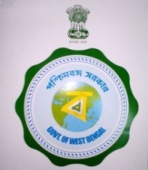 GOVERNMENT OF WEST BENGALIRRIGATION & WATERWAYS DIRECTORATEOFFICE OF THE EXECUTIVE ENGINEERMAYURAKSHI NORTH CANALS DIVISIONRAMPURHAT, BIRBHUMEmail:-ee.mncd@gmail.comSl. No.Name of workAmount Put to tender(Rs)Earnest Money to be deposited (Rs.)Time allowed for completion on of workPrinted W.B Tender Form No. a)2911(i)  b)2911(i)Contractor eligible to submit tender.1Supply labour for watching , guarding and operating of regulator gates and also watching canals bank & structures, during the period from february-2021 to april-2021 in connection with Boro Irrigation 2021 under Hd.Qtr. Section of Md.Bazar (I)Sub-Division under Mayurakshi North Canals Division during 2020-2161416.001229.003 Months2911Resourceful bonafide Contractor having credential for 50% for similar type of work in a single job for preceding last 5 (five) years. Documentary evidence in original supported by timely completion certificate and payment certificate from the competent authority not below the rank of Executive Engineer  to be produced during application and self attested Xerox copy in respect of credential to be enclosed with the application.2Supply labour for watching , guarding and operating of regulator gates and also watching canals bank & structures, during the period from february-2021 to apriil-2021 in connection with Boro Irrigation 2021 under Deucha Barrage Section of Md.Bazar (I)Sub-Division under Mayurakshi North Canals Division during 2020-2183955.001680.003 Months2911                                      -Do-3Supply labour for watching , guarding and operating of regulator gates and also watching canals bank & structures, during the period from february-2021 to apriil-2021 in connection with Boro Irrigation 2021 under Branch Canal  Section of Md.Bazar (I)Sub-Division under Mayurakshi North Canals Division during 2020-21421544.008431.003 Months2911                                      -Do-4Supply labour for watching , guarding and operating of regulator gates and also watching canals bank & structures, during the period from february-2021 to apriil-2021 in connection with Boro Irrigation 2021 under Kotasur(I)  Section of Md.Bazar (I)Sub-Division under Mayurakshi North Canals Division during 2020-21115216.002305.003 Months2911                                      -Do-5Supply labour for watching , guarding and operating of regulator gates and also watching canals bank & structures, during the period from february-2021 to apriil-2021 in connection with Boro Irrigation 2021 under Hd.Qtr. Section of Mollarpur (I)Sub-Division under Mayurakshi North Canals Division during 2020-2180036.001601.003 Months2911                                      -Do-6Supply labour for watching , guarding and operating of regulator gates and also watching canals bank & structures, during the period from february-2021 to apriil-2021 in connection with Boro Irrigation 2021 under Hd.Qtr. Section of Mollarpur (I)Sub-Division under Mayurakshi North Canals Division during 2020-21104502.002091.003 Months2911                                      -Do-7M/R to U/S Wing wall (R/S) & Both side guard wall of a cart bridge cum fall structure at Ch25.00 of Dy-2/2 of D.B.M.C., of D.B.M.C. in connection with Boro Irrigation 2021 under Hd.Qtr.(I)Section of Mollarpur(I)Sub-Division under Mayurakshi North Canals Division during 2020-21485327.009707.003 Months2911                                      -Do-8M/R  to Cross drainage structure at Ch12.00 of Dy-2 of D.B.M.C. in connection with Boro Irrigation 2021 under Hd.Qtr.(I)Section of Mollarpur(I)Sub-Division under Mayurakshi North Canals Division during 2020-21485335.009707.003 Months2911                                      -Do-9Repairs to damages canal banks at ch 518.00 , ch.475.00(L/B) ,ch-461.00(L/B),ch-370.00(R/B), ch-360.00(R/B)ch-346.00 (R/B),ch-301.00(R/B),ch-294.00(R/B) of MDBC and ch.3.00/Dy-5B, ch.5.00/Dy-5C of MDBC under Branch Canals(I)Section of Md.Bazar(I)Sub-Division under Mayurakshi North Canals Division during 2020-21157092.003142.003 Months2911                                      -Do-10Construction of  pipe outlet at ch.56.00 of MDMC (R/B) in connection with Boro Irrigation 2021 under Hd.Qtr.(I)Section of Md.Bazar(I)Sub-Division under Mayurakshi North Canals Division during 2020-2198047.001961.003 Months2911                                      -Do-11M/R to Removing deposited earth from canal bed inbetween Ch.5.00 & Ch.75.00 of Dy-2/1 of D.B.M.C. and making & removing cross bundh at Ch158.00 of Dy-2, Ch82.00 of Dy-2/1, Ch24.00of Dy-2/2, Ch50.00 of Dy-2/3 of D.B.M.C. in connection with Boro Irrigation 2021 underunder Hd.Qtr. Section of Mollarpur (I)Sub-Division under Mayurakshi North Canals Division during 2020-21144297.002886.0010 Days2911                                      -Do-12Repairs to Canal Bank and clearing the silt from canal bed of canal MDBC from ch-239.00 to ch-253.00,  in connection with Boro Irrigation 2021 under Branch Canals Section of Md.Bazar(I)Sub-Division under Mayurakshi North Canals Division during 2020-21304703.006095.0010 Days2911                                      -Do-13M/R to canals by clearing silt & thorny jungles  from canal bed and slope from ch-0.00 to ch.35.00 of Joyrampur W/C of  MDBC, in connection with Boro Irrigation 2021 under Branch Canals Section of Md.Bazar(I)Sub-Division under Mayurakshi North Canals Division during 2020-21116207.002325.0010 Days2911                                      -Do-14M/R to ghoge repair at ch.129(L/B),Ch.140(L/B), Ch.145(L/B), Ch.159(L/B), Ch.161(L/B) of Dy-7A of MDBC in connection with Boro Irrigation 2021 under Kotasur(I)Section of Md.Bazar(I)Sub-Division under Mayurakshi North Canals Division during 2020-2131954.00640.0010 Days2911                                      -Do-15.Renovation of water supply main pipe network within Rampurhat Irrigation Colony in Block: -Rampurhat-I, P.S.:-Rampurhat, Dist:-Birbhum under M.N.C. Division471373.009428.001 Month2911.                                     -Do-16Renovation of water supply branch pipe line within Rampurhat Irrigation Colony in Block: -Rampurhat-I, P.S.:-Rampurhat, Dist:-Birbhum under M.N.C. Division195968.003920.001 Month2911                                     -Do-